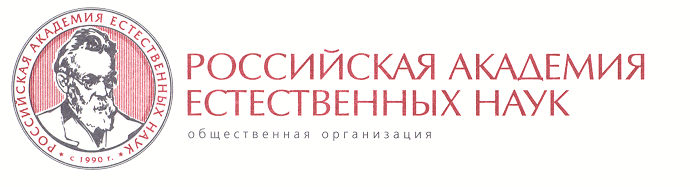 ____________________________________________________________Российская академия естественных наукСибирская ноосферная академия науки и образования Центр содействия здоровому развитию населения «Центр ноосферного здоровья» Министерство образования и науки Республики ХакасияЛицей «Эврика»Уважаемые коллеги!Приглашаем Вас принять участие в работе I Всероссийской школы–конференции «Ноосферное образование – парадигма качества», которая будет проходить 5-6 ноября 2015 года в Республике Хакасия на базе  лицея «Эврика».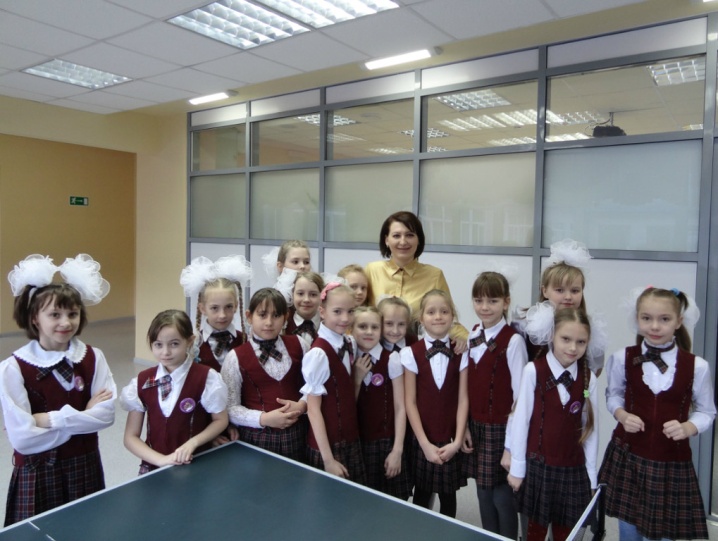 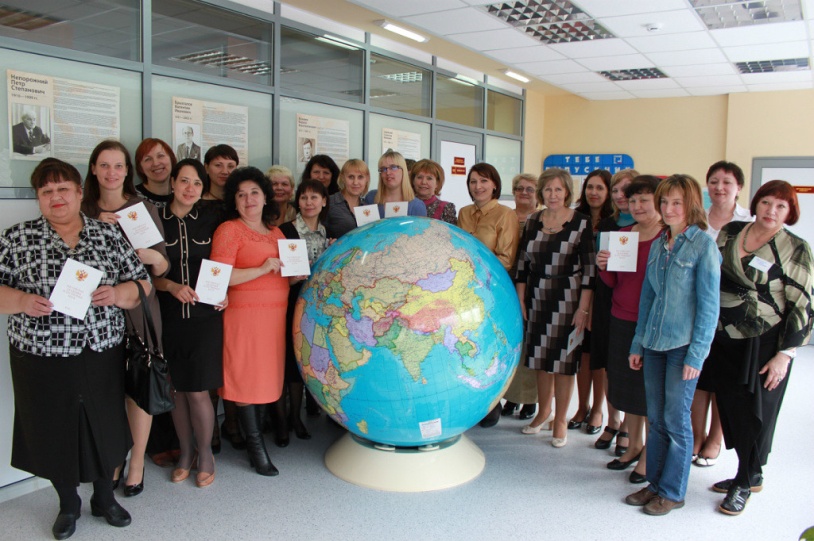 ЦЕЛЬ:  презентация социально-технологических возможностей и содействие продвижению в массовую школу концепции ноосферного образования (проф. Н.В.Маслова)ЗАДАЧИ:Рассмотреть научно-методологическую и методическую базу ноосферной педагогики  на соответствие государственной политике РФ в области образования.Доказать интегративный характер биоадекватной методики преподавания в практике работы с детьми на разных ступенях образования.Представить и обсудить опыт внедрения ноосферных методов развития в деятельности научных и учебных заведений.Разработать рекомендательное письмо (пакет рекомендаций) по вопросу внедрения ноосферных моделей и инструментов развития, в частности, биоадекватной технологии, в образовательную систему. Обобщить и опубликовать результаты школы-конференции в СМИ.ОСНОВНЫЕ НАПРАВЛЕНИЯ РАБОТЫ:Философия, методология природосообразного развития.Психолого-культурологические и медико-биологические аспекты самоорганизации.Биоадекватная методика преподавания в практике дошкольного, школьного, профессионального (среднего, высшего, постдипломного) и дополнительного образования.Управление образованием.Воспитательная система школы.Мониторинг качества образования.Проектно-исследовательская и методическая работа в области ноосферных знаний и технологий.ФОРМЫ УЧАСТИЯ:Пленарный и секционный докладыСтендовый докладМастер-класс (биоадекватный урок, тренинг и др.)Представление тематического продукта (научного, методического)Публикация тезисов и статей для очных и заочных участниковОбучение в качестве слушателя СЕКЦИИ:ОргвзносУчастие в школе-конференции независимо от объёма и формы оплачивается в размере 500 рублей. предоставление материаловЖелающие принять участие в работе школы-конференции должны в срок до 30 сентября 2015 г. направить в адрес оргкомитета следующие материалы:заявку на участие в школе-конференции (обязательно всем, приложение 1);электронный вариант материалов доклада (методической разработки, мастер-класса), оформленный в соответствии с прилагаемыми требованиями до 5 страниц (авторам очной и заочной форм участия, приложение 2);о принятии материалов к публикации будет сообщено по указанному в заявке адресу электронной почты, после чего необходимо произвести оплату до 5 октября 2015 г. и выслать электронную копию платежного поручения по адресу ngk2211@gmail.com;сборник материалов школы-семинара приобретается за отдельную плату. Оргкомитет оставляет за собой право редактировать доклады, корректировать работу секций в соответствии с поступившими заявками.РЕКВИЗИТЫ ДЛЯ ЗАЧИСЛЕНИЯ СРЕДСТВЦентр содействия здоровому развитию населения «Центр ноосферного здоровья» ИНН 7719290911   КПП   771901001   ОКАТО 45263570000р/c   40703810002560000005 в АО  «Альфа банк» 
к/с  30101810200000000593   в   ОПЕРУ МОСКВА   БИК 044525593Назначение платежа: Целевое финансирование (участие в конференции), НДС не облагается. ЭКСКУРСИОННАя программа «малое саянское кольцо»7 ноября:Саяно-Шушенская гидроэлектростанция имени П. С. Непорожнего Форелевое хозяйство ООО «Изербель»Храм святой ЕвдокииКрасноярский историко-этнографический музей-заповедник «Шушенское»Салбыкский курган (памятник культуры Древней Хакасии, III век до н.э.)Участие в экскурсионной программе оплачивается дополнительно (≈2000 руб.) на месте. ПО ИТОГАМ ВЫДАЁТСЯ  ИМЕННОЙ СЕРТИФИКАТ УЧАСТНИКА ШКОЛЫ-конференции оргкомитет и КОНТАКТНАЯ ИНФОРМАЦИЯ:Куликова Наталья Геннадьевна, первый заместитель генерального директора АНО «Центр содействия здоровому развитию населения «Центр ноосферного здоровья», д. психол. н., советник РАЕН (г. Москва) +7(906)079 55 92 , +7(925) 142 66 75	Белоглазова Елена Павловна, зам. директора по инновационной работе МБОУ «Лицей «Эврика» (г. Саяногорск, р.п. Черёмушки): +7(913) 578 61 46   Попова Наталья Владимировна, учитель начальных классов МБОУ «СОШ №6 «Русская школа», советник НАНО (г. Минусинск): +7(913) 507 59 08  E-mail: ngk2211@gmail.com    Адрес лицея «эврика»Республика Хакасия, г.Саяногорск, р.п. Черёмушки, 51      Приложение 1	 Заявка на участие в I Всероссийской школе-конференции«Ноосферное образование – парадигма качества»Просьба участникам предоставлять демонстрационный материал в формате «Power Point» до начала конференции на магнитных носителях или по электронной почте. Дополнительное программное обеспечение для демонстраций не устанавливается.Приложение 2Образец оформления тезисов докладаНАЗВАНИЕ ДОКЛАДА (ЗАГЛАВНЫЕ БУКВЫ, ШРИФТ , Times New Roman, ПОЛУЖИРНЫЙ, БЕЗ ПЕРЕНОСОВ, ВЫРАВНИВАНИЕ ПО ЦЕНТРУ)И. О. Фамилия (шрифт , Times New Roman, курсив, полужирный, без переносов, выравнивание по центру)Организация полностью (шрифт , Times New Roman, курсив,без переносов, выравнивание по центру)абзац, шрифт Текст тезисов набрать в текстовом процессоре MS Word.Объем текста не более 5 страниц.Требования к оформлению текста:- размер бумаги – А4;- поля: верхнее, нижнее – ; левое, правое – ;- колонтитулы – , ориентация книжная;- шрифт Times New Roman, высота – ;- межстрочное расстояние – одинарное;- выравнивание по ширине, красная строка – .Требования к формулам:Формулы должны быть набраны в редакторе формул со следующими установками:- обычный – ;- крупный индекс – 60%; мелкий индекс – 40%;- крупный символ – 150%; мелкий символ – 100%;- стили: переменные – курсив; матрица-вектор – полужирный;- греческие буквы НЕ набирать курсивом.Требования к рисункам:- толщина линий на рисунках и таблицах не менее ;- рисунки черно-белые;- размер текста на рисунках не менее ;- рисунки, созданные средствами Word, нужно сгруппировать.Требования к подрисуночным надписям:Пример:Рис. 1. Качество образования в динамике ноосферного обучения(шрифт , Times New Roman, курсив, выравнивание по центру, без переносов и красной строки)абзац, шрифт Требования к списку литературы: Список литературы приводится в конце текста, каждое из наименований оформляется под номером и с красной строки.Пример:абзац, шрифт Литература (шрифт , выравнивание по центру)1. Маслова Н.Н. Ноосферное образование. – Симферополь: Доля, 20012. – 289 с.2. Вернадский В.И. Научная мысль как планетное явление [Электронный ресурс] // http://vernadsky.lib.ru/e-texts/archive/thought.html (дата обращения: 15.09.2015).5 ноябряГуманитарное образованиеЕстественнонаучное образованиеПсихология образованияУправление образованием6 ноябряДошкольное образование.Общее образование.Среднее и высшее профессиональное образование.Дополнительное образование.Фамилия, имя, отчествоФорма участия (очная/ заочная) Название доклада (публикации, мастер-класса)Название секцииДолжностьУченая степеньУченое званиеКонтактный телефонE-mailПолное название организацииПочтовый адрес организацииПочтовый адрес (для доставки сборника материалов школы-конференции наложенным платежом)Потребность в проживании Потребность в проекционной техникеПотребность в экскурсионной программеПредложения по проведению и организации Как Вы узнали о мероприятии?